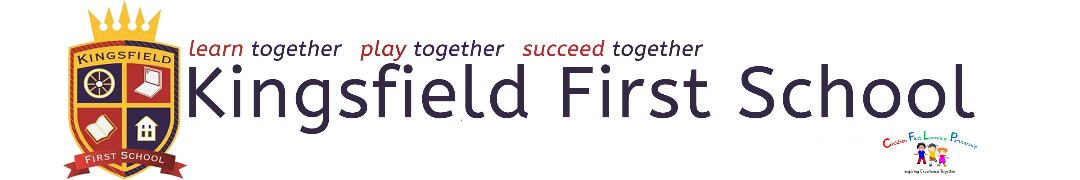 Curriculum Long-term OverviewCycle 1KS1Autumn TermStoke-on-Trent and ToysSpring TermSeaside and Neil ArmstrongSummer TermNon-European Cold country and TitanicMathsPlace value, addition/subtraction, shapeMultiplication & division, measures (length and height), money, measure (Year 1 weight and volume, Year 2 mass, capacity and temperature), place value to 50 (Year 1)Fractions, problem solving and place value to 100 (year 1), geometry, statistics, TimeEnglish core textsThe Disgusting SandwichPercy the Park Keeper Way Back HomeHow To Catch a StarCaptain Beastlie’s Pirate PartyThe Lighthouse Keeper’s Cat English Genres(All genres covered over the year, not all covered every term)Narrative:Stories with a Familiar SettingRetells (Y1)Character/Setting DescriptionTraditional & well-loved stories (including predictable & patterned language)Retell with an alternative twist (Y2)Non-Fiction:Labels, lists and captions (Y1)Instructions (Y2)Poetry: Repetitive LanguageShape Poetry (Y2)Narrative:Stories with a Familiar SettingRetells (Y1)Character/Setting DescriptionRetell with an alternative twist (Y2)Non-Fiction:RecountInformation Pages (Y2)Instructions (Y2)Poetry: Use of the sensesRiddles (Y2)Narrative:Stories with a Familiar SettingRetells (Y1)Character/Setting DescriptionTraditional & well-loved stories (including predictable & patterned language)Retell with an alternative twist (Y2)Non-Fiction:RecountInstructions (Y2)Poetry: Repetitive LanguageShape Poetry (Y2)ScienceYear 1 – Seasonal changes/ Animals Including HumansYear 2 – Living Things in their Habitats/ Animals Including HumansYear 1 & 2 – Everyday MaterialsSeasonal ChangesYear 1 & 2 – Plants Seasonal ChangesArtDrawing PrintingSculpture (playdoh/salt dough)D&T Structures:  Freestanding StructuresDesign, make and evaluate – playground equipmentMechanisms: Sliders and LeversDesign, make and evaluate – moving pictureCooking and Nutrition:Preparing Fruit and VegetablesFruit KebabGeographyWe are Stoke-on-TrentSeaside StudyNon-European Cold CountryHistoryToysSignificant People – Neil ArmstrongFamous Local People (Edward Smith)ComputingY1 Technology around us/Y2 IT Around us. Y1-Digital painting/Y2 Digital photography Y1-moving a robot/Y2 robot algorithms. Y1-grouping data/Y2-pictogramsY1digitial writing/Y2 digital music.Y1-programming animations/Y2 programming quizzes. MusicMy Musical Heartbeat Playing in an OrchestraExploring SoundsRecognising Different SoundsHaving Fun with ImprovisationOur Big ConcertPEDanceGymnasticsGamesPSHERelationshipsHealth & well-being Living in the Wider WorldRelationshipsHealth & well-being RelationshipsHealth & well-being Living in the Wider WorldREChristianityCaringBelonging ChristianityCelebrations FamiliesJudaism – Faith in Focus ChristianityAnswersWorshipSignificant people – Hist/art/Vincent Van Gogh (Sunflowers)Neil Armstrong, Andy WarholEdward Smith, Lorien SternCareersInventor, toy maker/repairer, Astronaut, SailorEducational visitToy Museum - BramptonJodrell BankTitanic Museum